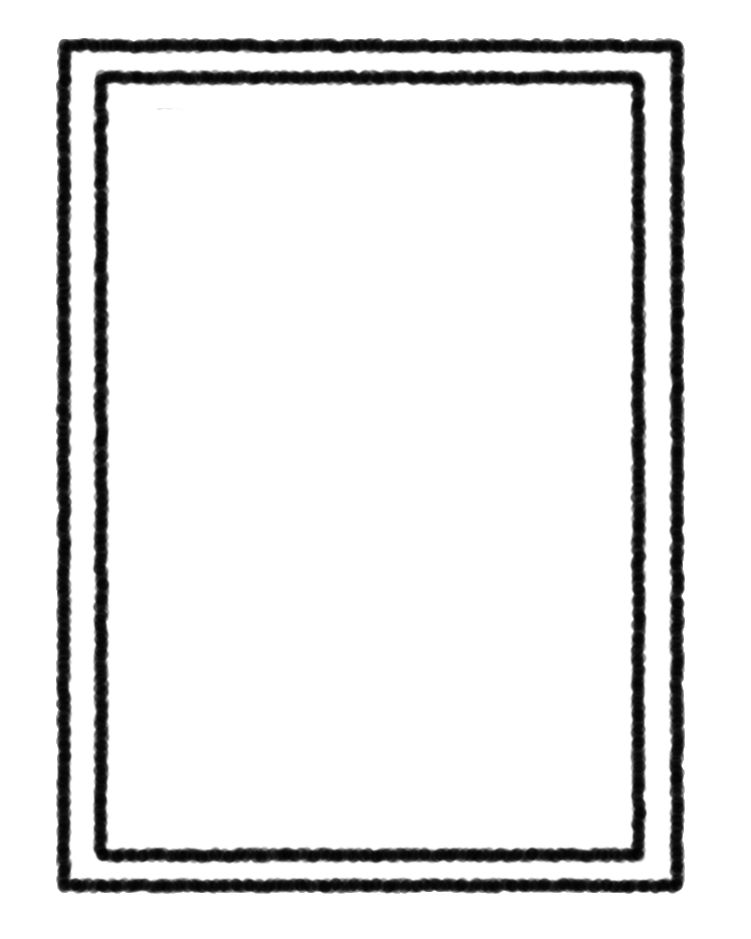 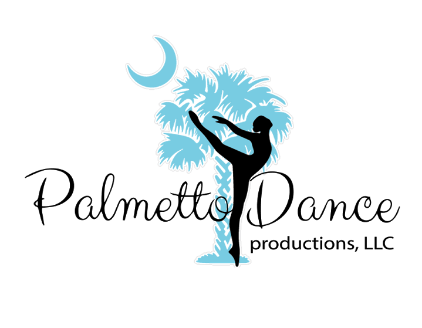 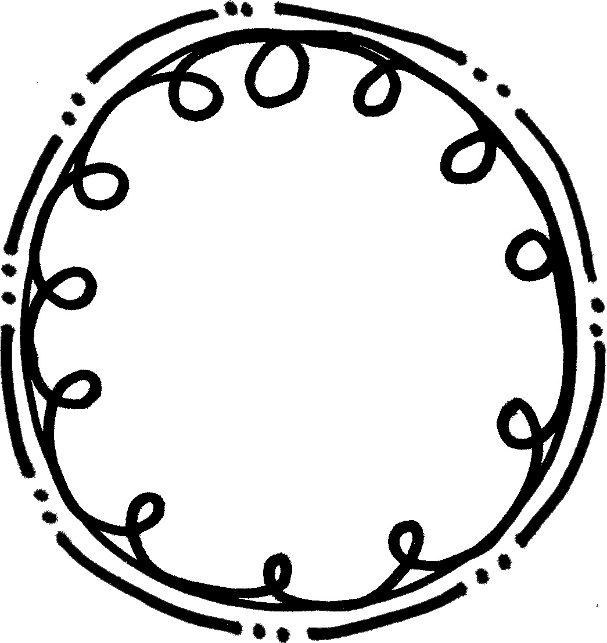 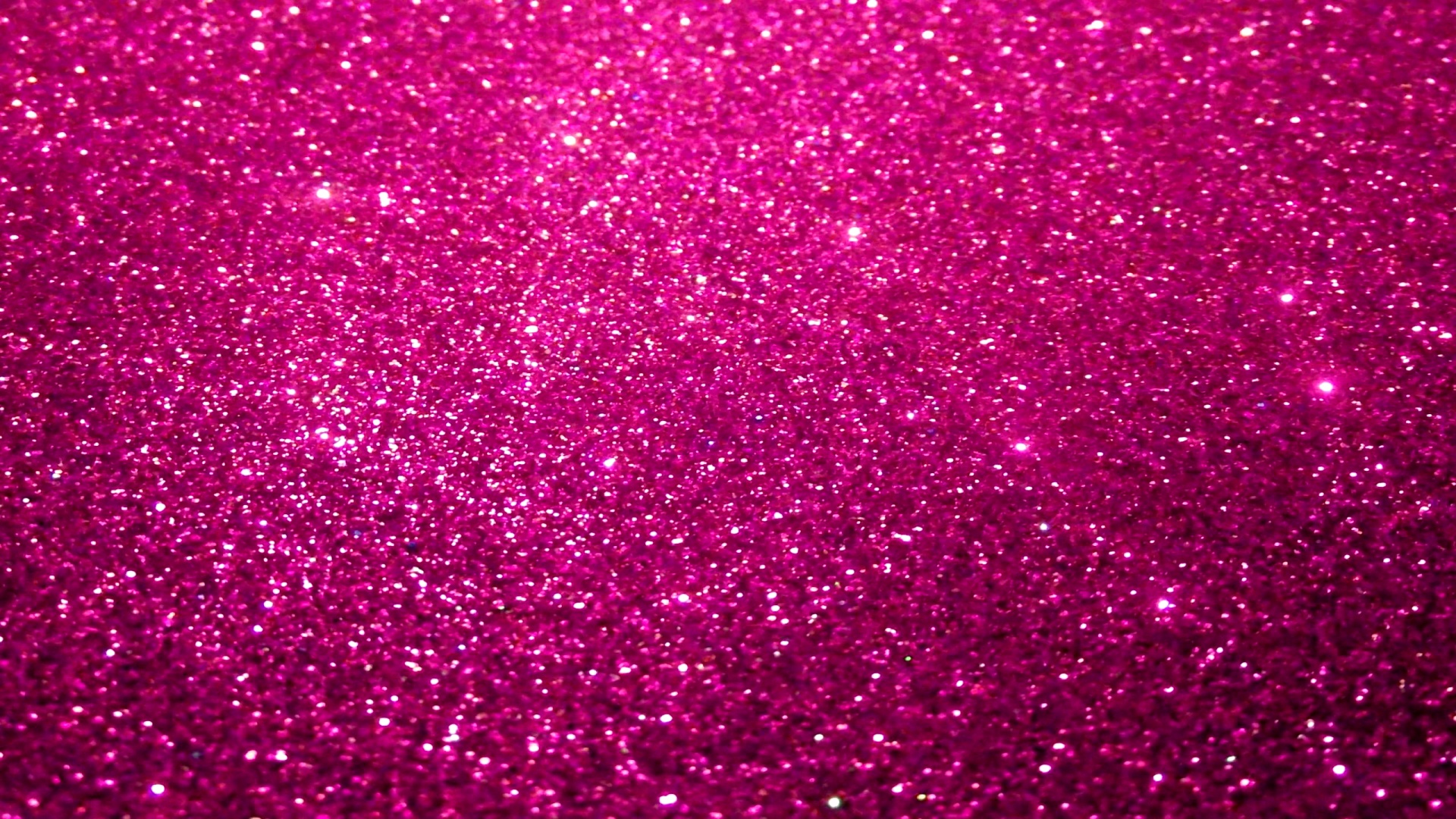 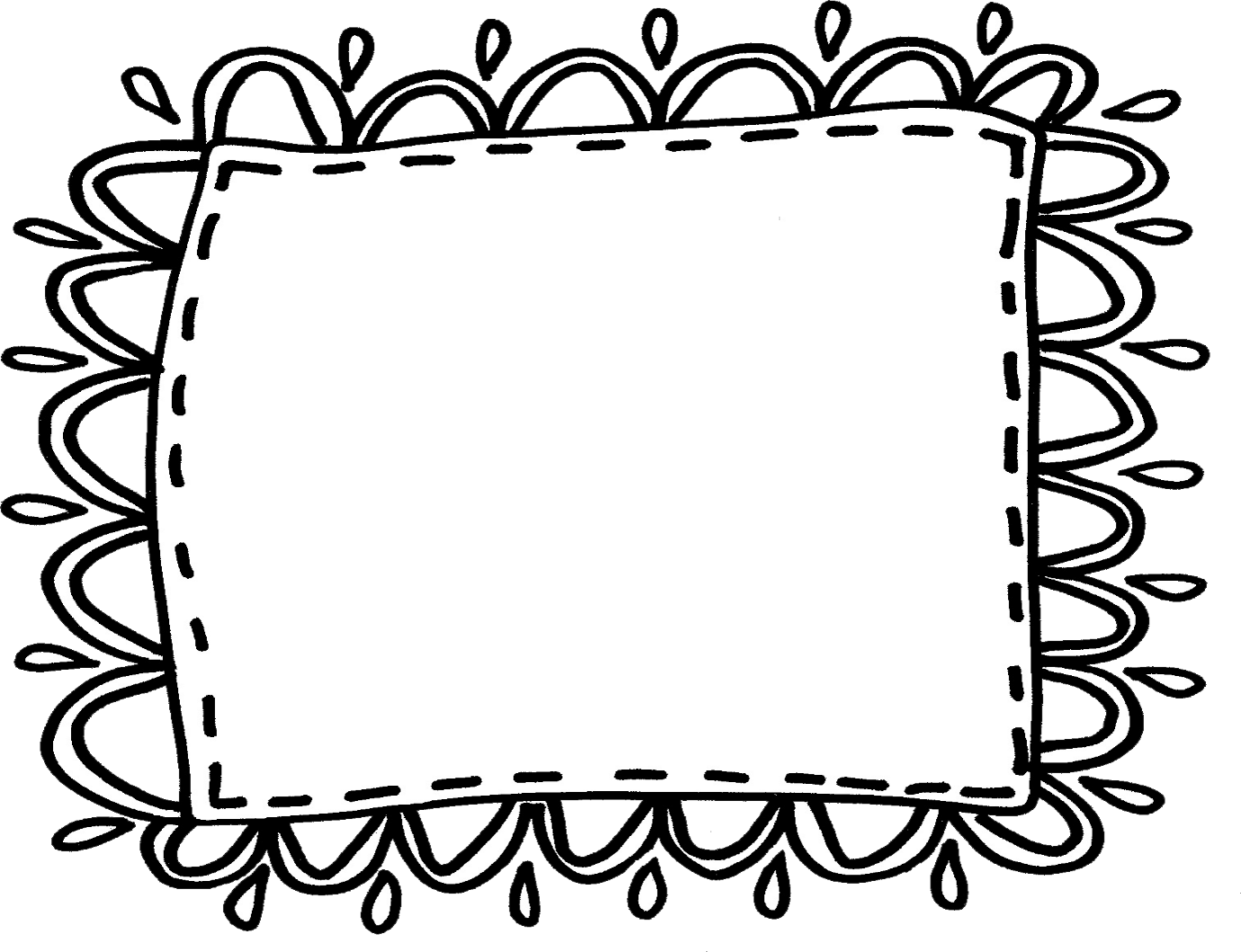 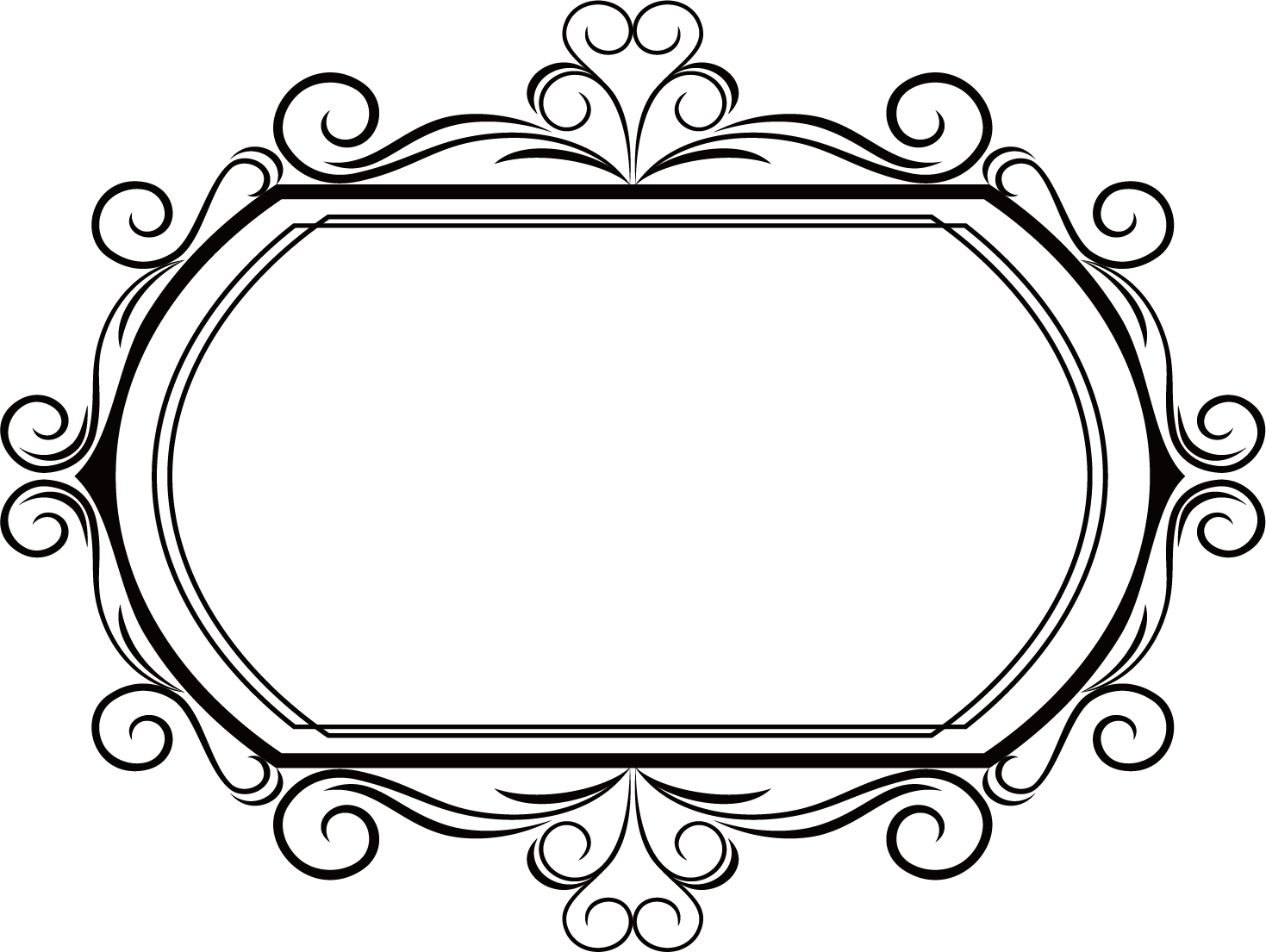 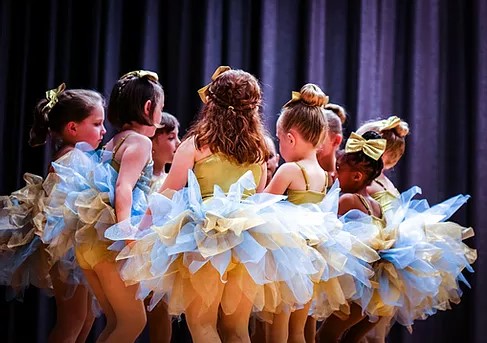 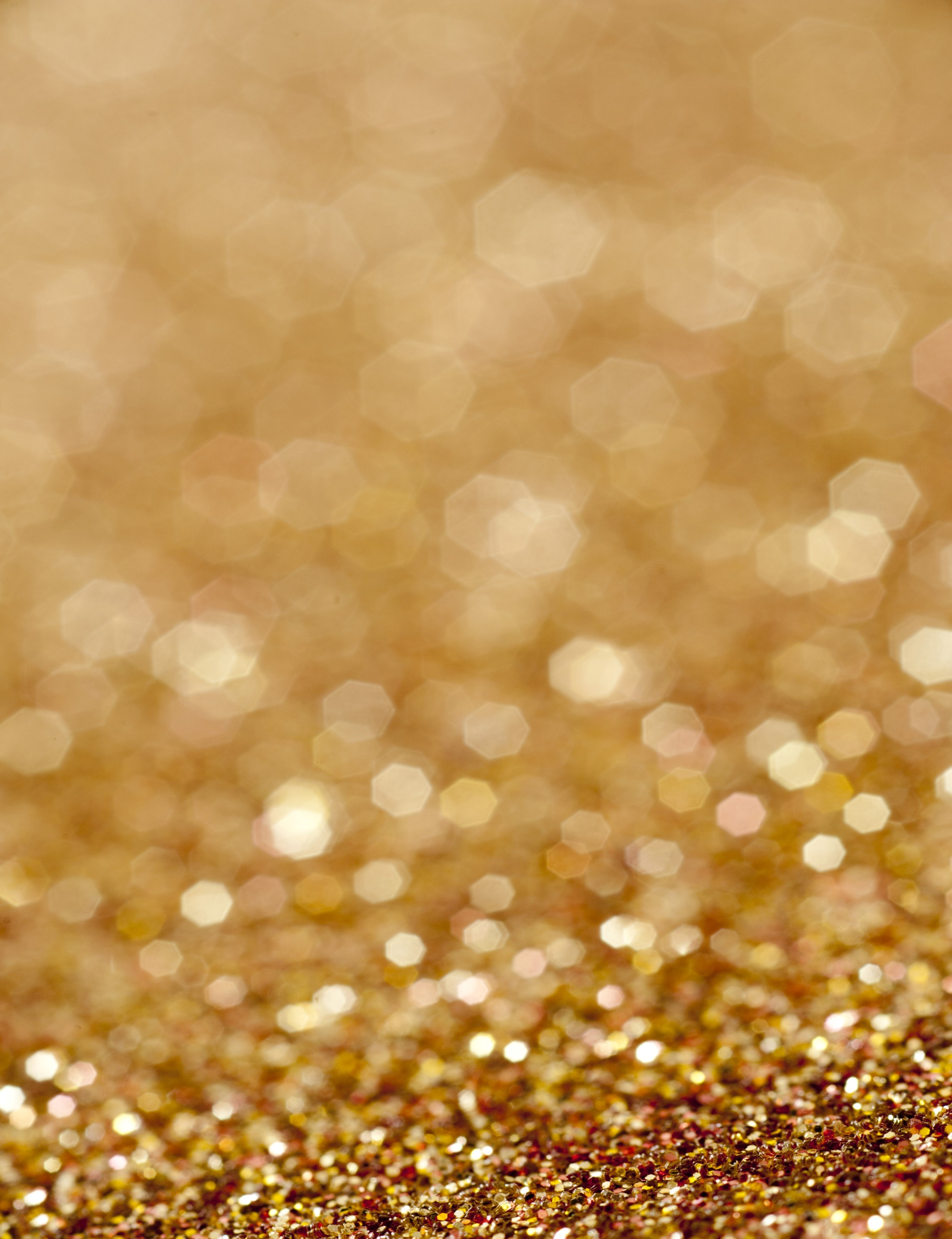 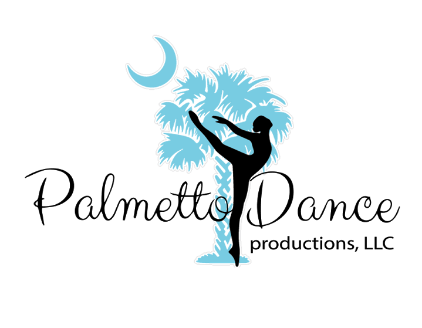 Updated Dance Class Schedule for 2021MondayTuesdayWednesdayThursdayFriday/ Saturday5-5:30Petite Company Hip Hop5-5:45 3-4 Ballet/Tap Recreational5:15-6:00Adult Beginner Dance 5-5:456 & up Tap Recreational By Appointment/5:30-6:30Petite Company Jazz5:45-6:30 4-5 Ballet/Tap Recreational 6:00 – 7:15Petite Company5:45 – 6:30 Teen Tap Special Classes/Rehearsals6:30 – 7:15Petite Company Tap6:30- 7:30 6 & up Ballet/Jazz Recreational 7:15 – 7:456 & up Clogging6:30-7:15Hip Hop7:30 – 8:15 Teen (11 & up) Lyrical/Jazz7:00-8:15Teen Company7:15 – 8:15Acro7:45-8:45Jr. Company